MLADINSKA KNJIGA ZALOŽBA- ZLATE HRUŠKE 2022Zaloge so omejene.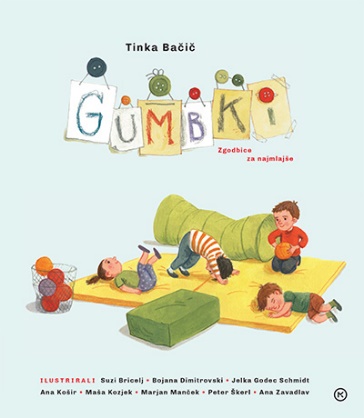 GUMBKIAvtorica: Tinka BačičIlustratorji:različniCena: 24,99 €  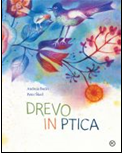 DREVO IN PTICAAvtorica: Andreja BorinIlustrator:Peter ŠkerlCena: 19,99 €  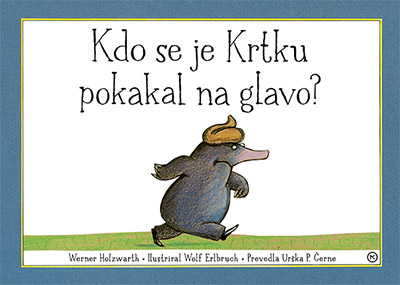 KDO SE JE KRTKU POKAKAL NA GLAVOAvtor: Werner HolzwarthIlustrator:Wolf ErlbruchCena: 17,99 €  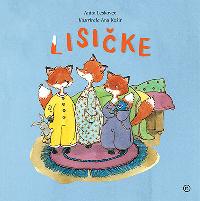 LISIČKEAvtorica: Anita LeskovecIlustratorka:Ana KoširCena: 14,99 €  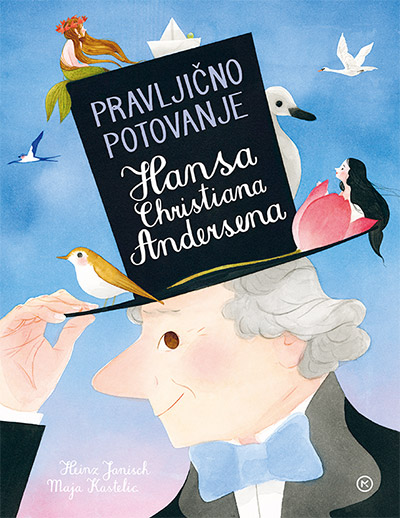 PRAVLJIČNO POTOVANJE HANSA CHRISTIANA ANDERSENAAvtor: Heinz JanischIlustratorka:Maja KastelicCena: 22,98 €  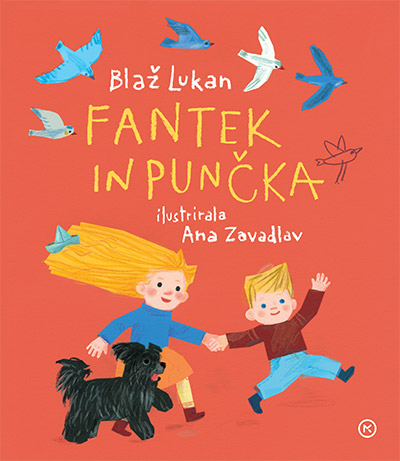 FANTEK IN PUNČKAAvtor:Blaž LukanIlustratorka: Ana ZavadlavCena: 19,99 €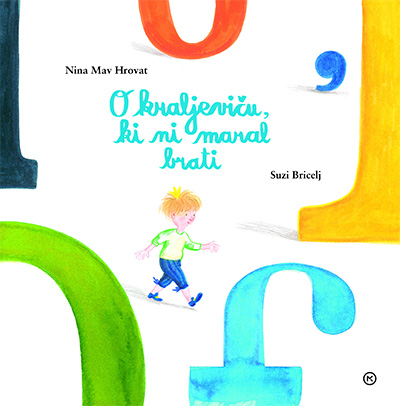 O KRALJEVIČU, KI NI MARAL BRATIAvtorica: Nina Mav HrovatIlustratorka:Suzi BriceljCena: 17,99 €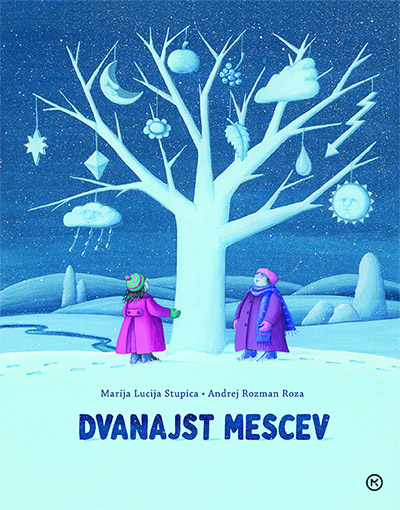 DVANAJST MESECEVAvtor: Andrej Rozman RozaIlustratorka:Marija  Lucija StupicaCena: 19,99 €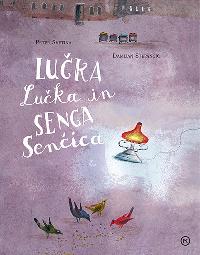 LUČKA LUČKA IN SENCA SENČICAAvtor: Peter SvetinaIlustrator:Damijan StepančičCena: 19,99 €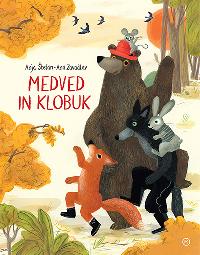 MEDVED IN KLOBUKAvtorica: Anja ŠtefanIlustratorka:Ana ZavadlavCena: 19,99 €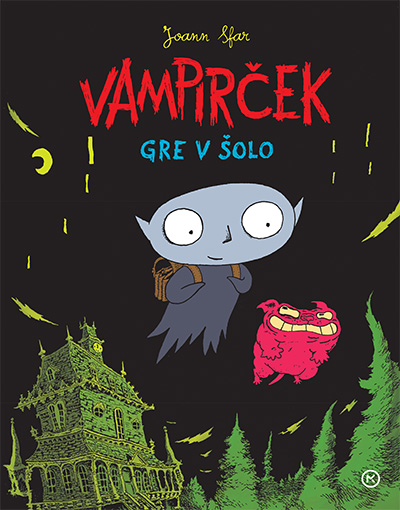 VAMPIRČEK GRE V ŠOLOAvtorica: Joann SfarCena: 19,99 €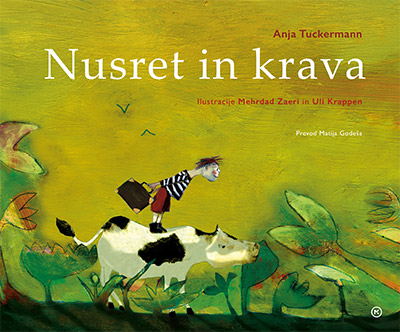 NUSRET IN KRAVAAvtorica: Anja TuckermannCena: 22,98 €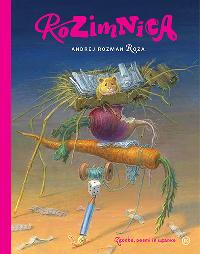 ROZIMNICA: zgodbe, pesmi in ugankeAvtor:Andrej Rozman RozaIlustratorji:različniCena: 41,99 €